February 26, 2023First Sunday of LentWeekend Mass TimesSaturday 5:00 p.m.  (English)  Sunday 9:00 a.m. (bilingual)  11:00 a.m. (English) WEEKDAY MASSES NO WEEKDAY MASSES OR ADORATIONAt the present time Rev. Paul Kavanagh is Parish Administrator.  Contact information for Paul.Kavanagh@caedm.ca or 780-469-1010 ext 2153Effective March 8th, Fr. Les Drewicki will be our Parish Priest.Check out our website www.saintvitalparish.com  and check it regularly for updates. Mass IntentionsSaturday, February 25th – † Benoit GosselinSunday, February 26th (9:00 a.m.) SI Rachel, Madison & Finley StixSaturday, March 4th SI Edith CollinSunday, March 5th –†  Benoit Gosselin† = Repose of the Soul   SI = Special Intention 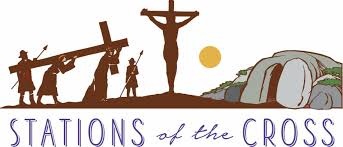 Join us every FRIDAY during Lent, at 7:00 p.m.  for  STATIONS OF THE CROSS led by groups from our parish. Friday February 24 ~ CWL Friday March 3 ~ Liturgy Committee Friday March 10 ~ Knights of Columbus Friday March 17 ~ The Rock Friday March 24 ~ Fr. Les March 31 ~ Liturgy Committee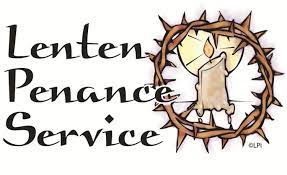  K of C Food DriveThe Knights of Columbus will hold its monthly food drive in support of the Leduc Food Bank the weekend of February 25, 26, 2023.  Please drop your donation in the bin in the Church vestibule. Thanks to all the Parishioners who have been supporting this effort over the months.  The needy of Leduc County thank you as well.Scent Free Makes Sense We would like the parish to be sensitive to folks with allergies and refrain from wearing perfume and aftershave at Mass. Thank you in advance for your consideration.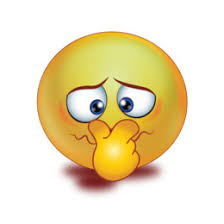 Family Faith Formation and Fellowship
Join us at 12:15pm on Sunday Feb 26th for a Family Bible study and Potluck meal in the Church basement. For further information, please contact Gerard gom@ualberta.ca Parishioners:  If you notice any repair or maintenance issues in the church that require attention please contact the parish office.  World Day of Prayer is observed annually on the first Friday in March.  It is an invitation for Christians to pause and pray together ecumenically.  This recalls our Christian responsibility to be sensitive of the times so that we might bring together a more authentically Christian dimension to the concerns of our world, our country, our community.Everyone is invited to attend the World Day of Prayer service at 7p.m. on Friday, March 3rd at the Church of Jesus Christ of Latter-Day Saints, 4902 66 St. Beaumont.The women of Taiwan have prepared the service this yearReasons to Talk About the CWLCHANGEAre you ready to transform your spiritual life, serve others and act on social justice?  This change is possible when you join the Catholic Women’s League.  It has all these values at the heart of its mission.St. Vital CWLCatholic Women's League General Meeting – Tuesday, February 28th at 7:00 p.m.Western Canadian Catholic Home School Conference All parents & young adults 14+ are welcome to attend the Western Canadian Catholic Home School Conference, March 9-11 at Providence Renewal Centre, Edmonton. Theme: Simplicity Includes daily Mass, Adoration and Benediction and vendors. Early bird pricing until Feb 21st. Info: www.wcchsc.net , Veronica 780-467- 8410 or email wcchscreg@shaw.ca.Confirmation catechists needed.We are still looking for support with our confirmation team this year. What you will be doing: helping with guided groups (first Monday of the month), confirmation retreat (May 13) and confirmation mass (May 27) Volunteers must have a valid police check and be willing to take the diocese "Called to Protect" training as soon as possible.Send an email to stvitalconfirmation@gmail.com if you'd like to be involved in this important ministry. RETROUVAILLE PROGRAM If you are struggling in your marriage relationship or looking to improve it, consider Retrouvaille. This program has helped thousands of marriages improve communication and enrich their marital connection. The next program begins the weekend of March 17 - 19, 2023. For more information, please contact us at 587.598.4357, or visit https://retrouvaille.org/Our Lady of Victory Camp returns in 2023! This camp exists to support families and youth ministry initiatives in the Archdiocese of Edmonton by offering a week-long faith experience. At camp everyone can Encounter Christ, Encounter Community, and Encounter Creation. They will do this through a mixture of faith experiences and outdoor activities held at our camp on beautiful Gull Lake. Registration for camp is now open, and any young person entering grades 4-12 next fall is welcome to attend! Read more about what we do at camp, how to register, or how you can get involved or support OLVC at www.olvcamp.com. Knight Riders  The Knights of Columbus are offering to drive, to and from church, any parishioners who wish to attend weekend Masses at St. Vital Church but are unable due to a lack of transportation.  As the Knights are using their private vehicles, they cannot offer assistance for people with mobility issues or those with wheelchairs.  Neither can they accommodate car seats for babies or young children.  If you think you can take advantage of this free service, contact Joe Lauer at 780-929-6056 to arrange a ride to Mass and back home and we will do our best to accommodate you.   Alternate contact:  Paul Weisenberger @ 780-929-5150. Stewardship Corner First Sunday of Lent Weekend of February 25/26, 2023 In today’s Gospel reading we listen to the confrontation between Jesus and the devil, who thought he might tempt Jesus to forget who He was and commit a grievous sin when He was most vulnerable. Jesus had just spent 40 days and nights out in the desert, alone, away from civilization. He was hungry, thirsty, and tired. If there ever was a time to tempt Jesus, that was it. Temptations to sin come at us every day, from many directions and in many different forms. When the temptation to sin tries to overcome us, how do we react? Do we consciously remind ourselves that we are followers of Christ? Is there a time this week when you have needed to confront a temptation to sin? What lessons did you take away from the experience?MASS WITH HEALING SERVICE The Catholic Renewal Services of the Archdiocese of Edmonton is hosting their next Mass with Healing Service on Saturday, March 18 at 6:30 pm with Fr. Matthew Hysell presiding. It will be held at St. Emeric's Hungarian Catholic Church (12960 - 112 St. NW, Edmonton). Jesus said, “I am the Bread of Life, he who comes to me will not hunger and he who believes in me will never thirst.” John 6:3 Catholic Renewal Services of Edmonton - 587.989.0483 or www.crsedmonton.caVIGIL FOR UKRAINE A day of solidarity to mark the anniversary of the Russian invasion of Ukraine, honour the resilience and heroism of Ukrainians, and to pray for peace will be held on Wednesday, March 1, 2023 at St. Joseph’s College, U of A campus. It will begin with a prayer service for peace at 11:00 am, followed by lectures and discussion. At 5:00 pm there will be a free supper (borsch and perogies) with testimonials from Ukrainian students, followed by a candlelight vigil for victims of the invasion at 6:00 pm.